USULANPENELITIAN DANA INTERNAL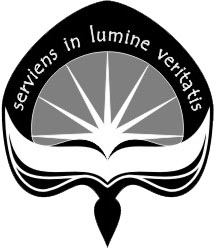 JUDULTIM PENGUSULKetua:NAMA1 (NIDN: )Anggota:NAMA2 (NIDN: )NAMA3 (NIDN: )UNIVERSITAS ATMA JAYA YOGYAKARTAFAKULTAS …….PRODI………..YOGYAKARTABulan,  20…….COVER LETTERProposal Penelitian Dana InternalUniversitas Atma Jaya YogyakartaJUDULAbstrak (maksimal 150 kata, buat dalam 3 paragraph , maksimal 15 baris)Kata Kunci:Novelty proposal yang  ditawarkan (buat dalam 1 paragraph, maksimal 5 baris)Artikel jurnal pendukung (yang dijadikan rujukan utama, minimal 5)Rencana luaran publikasiISI PROPOSALRingkasan penelitian tidak lebih dari 500 kata yang berisi latar belakang penelitian, tujuan dan tahapan metode penelitian, luaran yang ditargetkan, serta uraian TKT penelitian yang diusulkan. RINGKASANKata kunci maksimal 5 kataLatar belakang penelitian tidak lebih dari 500 kata yang berisi latar belakang dan permasalahan yang akan diteliti, tujuan khusus, dan urgensi penelitian. Pada bagian ini perlu dijelaskan uraian tentang spesifikasi khusus terkait dengan skema.LATAR BELAKANGTinjauan pustaka tidak lebih dari 1000 kata dengan mengemukakan state of the art dan peta jalan (road map) dalam bidang yang diteliti. Bagan dan road map dibuat dalam bentuk JPG/PNG yang kemudian disisipkan dalam isian ini. Sumber pustaka/referensi primer yang relevan dan dengan mengutamakan hasil penelitian pada jurnal ilmiah dan/atau paten yang terkini. Disarankan penggunaan mayoritas sumber pustaka 10 tahun terakhir.TINJAUAN PUSTAKAMetode atau cara untuk mencapai tujuan yang telah ditetapkan ditulis tidak melebihi 600 kata. Bagian ini dilengkapi dengan diagram alir penelitian yang menggambarkan apa yang sudah dilaksanakan dan yang akan dikerjakan selama waktu yang diusulkan.  Format diagram alir dapat berupa file JPG/PNG. Bagan penelitian harus dibuat secara utuh dengan penahapan yang jelas, mulai dari awal bagaimana proses dan luarannya, dan indikator capaian yang ditargetkan. Di bagian ini harus juga mengisi tugas masing-masing anggota pengusul sesuai tahapan penelitian yang diusulkan.METODEJadwal penelitian disusun dengan mengisi langsung tabel berikut dengan memperbolehkan penambahan baris sesuai banyaknya kegiatan.JADWALDaftar pustaka disusun dan ditulis berdasarkan sistem nomor sesuai dengan urutan pengutipan. Hanya pustaka yang disitasi pada usulan penelitian yang dicantumkan dalam Daftar Pustaka.DAFTAR PUSTAKALEMBAR PENGESAHAN USULAN PENELITIAN KELOMPOKLEMBAR PENGESAHAN USULAN PENELITIAN KELOMPOKLEMBAR PENGESAHAN USULAN PENELITIAN KELOMPOKLEMBAR PENGESAHAN USULAN PENELITIAN KELOMPOKLEMBAR PENGESAHAN USULAN PENELITIAN KELOMPOKLEMBAR PENGESAHAN USULAN PENELITIAN KELOMPOK1Judul Proposal Penelitian2Kategori PenelitianKelompok/PeroranganKelompok/PeroranganKelompok/PeroranganKelompok/Perorangan3Tema Penelitian Universitas(pilih yang sesuai)KemiskinanKebencanaanKearifan LokalMultikulturalismeAdaptif terhadap Kebutuhan GlobalKemiskinanKebencanaanKearifan LokalMultikulturalismeAdaptif terhadap Kebutuhan GlobalKemiskinanKebencanaanKearifan LokalMultikulturalismeAdaptif terhadap Kebutuhan GlobalKemiskinanKebencanaanKearifan LokalMultikulturalismeAdaptif terhadap Kebutuhan Global4Topik Penelitian UnitIDENTITAS PENELITIIDENTITAS PENELITIIDENTITAS PENELITIIDENTITAS PENELITI5Nama Peneliti (Pengusul)5Jabatan/Golongan5NPP/NIDN5Bidang Keahlian5Unit/Fakultas/JurusanUnitUnitJurusan/Program StudiJurusan/Program Studi5Unit/Fakultas/Jurusan5Alamat Rumah5No. Telp/Faks/Email PenelitiEmail: Email: 6Anggota PenelitiAnggota 1Anggota 1Anggota 2Anggota 26Nama Peneliti (Pengusul)6Jabatan/Golongan6NPP/NIDN6Bidang Keahlian6Unit/Fakultas/Jurusan7Lokasi Penelitian…………….…………….…………….…………….8Waktu Pelaksanaan6 bulan6 bulan6 bulan6 bulan9Dana yang DiusulkanRp. ……………..    (sesuai dengan luaran yang diusulkan)Rp. ……………..    (sesuai dengan luaran yang diusulkan)Rp. ……………..    (sesuai dengan luaran yang diusulkan)Rp. ……………..    (sesuai dengan luaran yang diusulkan)9TerbilangEmpat Puluh Juta RupiahEmpat Puluh Juta RupiahEmpat Puluh Juta RupiahEmpat Puluh Juta Rupiah10Spesifikasi outcome penelitian……………….. (sesuai pagu)HKI ……………….. (sesuai pagu)HKI ……………….. (sesuai pagu)HKI ……………….. (sesuai pagu)HKI Yogyakarta,  ………………20…..Yogyakarta,  ………………20…..Pimpinan Unit,Pimpinan Unit,Pimpinan Unit,Pengusul,Pengusul,(………………………………………)(………………………………………)(………………………………………)(………………………………………)(………………………………………)NPP/NIDN: NPP/NIDN: NPP/NIDN: NPP/NIDN: NPP/NIDN: Mengetahui dan MenyetujuiKetua LPPM,(Prof. Ir. Suyoto, M.Sc., Ph.D.)09.00.686/ 0510086401Nama jurnal/conference:Biaya penerbitan:Alamat/link jurnal/conference:Status di scopus (Coverage):Link jurnal di scopus/ scimago/SJR:Deadline submission :Frekuensi penerbitan (untuk jurnal):Status BEALL'S LIST OF PREDATORYhttps://beallslist.weebly.com/ :Predator/Tidak PredatorNoNama KegiatanBulanBulanBulanBulanBulanBulanNoNama Kegiatan123456